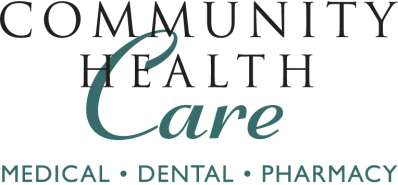 	CHC Hilltop Medical Clinic	1202 Martin Luther King Jr. Way	Tacoma, WA 98405-3926	Phone: (253) 441-4742	Fax: (253) 442-8790_August 15, 2017Re: Preferred name (Legal name) Last nameDOB: xx/xx/xxxxTo Whom it May Concern: I am a provider licensed to practice medicine in the state of Washington. (Preferred name) is a patient in my practice. He has a history of persistent gender dysphoria and has the capacity to provide informed consent. He has no significant uncontrolled medical or mental health conditions. (OR his chronic conditions of ___ are reasonably well controlled.) He has lived for more than 12 continuous months in the gender role that is congruent with his identity. He has been on gender affirming hormone therapy for over 12 months. I recommend him for masculinizing genital surgery.Sincerely,Provider nameLicense # XXXXXXX